  Regime do Exercício da Actividade de Máquinas de Diversão 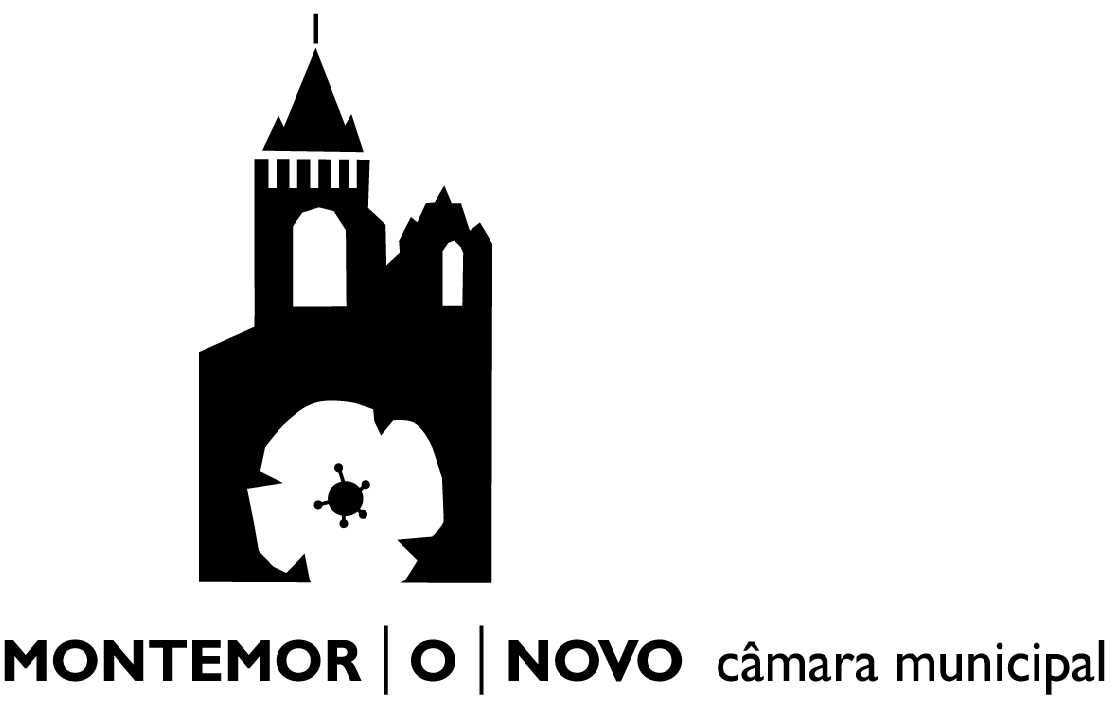 (Decreto-Lei n.º 310/2002, de 18 de Dezembro) DAGF/SAAGDAGF/SAAGDAGF/SAAGDAGF/SAAGReg. Nº Proc NºData:Data: Data: FuncionárioFuncionário ResponsávelCoord. SAAGCoord. SAAGChefe de DivisãoChefe de DivisãoChefe de DivisãoDESPACHODESPACHODESPACHODESPACHODECISÃODECISÃOData:Data: Presidente PresidenteExmo. Senhor Presidente da Câmara Municipal de Montemor-o-NovoIdentificação do Requerente (Preencher com letra maiúscula)Identificação do Requerente (Preencher com letra maiúscula)Identificação do Requerente (Preencher com letra maiúscula)Identificação do Requerente (Preencher com letra maiúscula)Identificação do Requerente (Preencher com letra maiúscula)Identificação do Requerente (Preencher com letra maiúscula)Identificação do Requerente (Preencher com letra maiúscula)Identificação do Requerente (Preencher com letra maiúscula)Identificação do Requerente (Preencher com letra maiúscula)Identificação do Requerente (Preencher com letra maiúscula)Identificação do Requerente (Preencher com letra maiúscula)Identificação do Requerente (Preencher com letra maiúscula)Identificação do Requerente (Preencher com letra maiúscula)Identificação do Requerente (Preencher com letra maiúscula)Identificação do Requerente (Preencher com letra maiúscula)Identificação do Requerente (Preencher com letra maiúscula)Identificação do Requerente (Preencher com letra maiúscula)Identificação do Requerente (Preencher com letra maiúscula)Nome:Morada/Sede:Morada/Sede:Morada/Sede:Morada/Sede:N.ºN.º    ,      (andar)    ,      (andar)    ,      (andar)    ,      (andar)Freguesia:Freguesia:Freguesia:Código PostalCódigo PostalCódigo PostalCódigo PostalCódigo PostalCódigo Postal      -    Concelho:Concelho:Concelho:Telefone:Telefone:Telemóvel:Fax:Fax:Fax:N.º de Identificação FiscalN.º de Identificação FiscalN.º de Identificação FiscalN.º de Identificação FiscalN.º de Identificação Fiscal Bilhete de Identidade	  Cartão de Cidadão n.º Bilhete de Identidade	  Cartão de Cidadão n.º Bilhete de Identidade	  Cartão de Cidadão n.º Bilhete de Identidade	  Cartão de Cidadão n.º Bilhete de Identidade	  Cartão de Cidadão n.º Bilhete de Identidade	  Cartão de Cidadão n.º Bilhete de Identidade	  Cartão de Cidadão n.º Bilhete de Identidade	  Cartão de Cidadão n.ºE-mail:E-mail:Na qualidade de  (Assinale com x a qualidade em que faz o pedido)  Proprietário 	Na qualidade de  (Assinale com x a qualidade em que faz o pedido)  Proprietário 	Na qualidade de  (Assinale com x a qualidade em que faz o pedido)  Proprietário 	Na qualidade de  (Assinale com x a qualidade em que faz o pedido)  Proprietário 	Na qualidade de  (Assinale com x a qualidade em que faz o pedido)  Proprietário 	Na qualidade de  (Assinale com x a qualidade em que faz o pedido)  Proprietário 	Na qualidade de  (Assinale com x a qualidade em que faz o pedido)  Proprietário 	Na qualidade de  (Assinale com x a qualidade em que faz o pedido)  Proprietário 	Na qualidade de  (Assinale com x a qualidade em que faz o pedido)  Proprietário 	Na qualidade de  (Assinale com x a qualidade em que faz o pedido)  Proprietário 	Na qualidade de  (Assinale com x a qualidade em que faz o pedido)  Proprietário 	Na qualidade de  (Assinale com x a qualidade em que faz o pedido)  Proprietário 	Na qualidade de  (Assinale com x a qualidade em que faz o pedido)  Proprietário 	Na qualidade de  (Assinale com x a qualidade em que faz o pedido)  Proprietário 	Na qualidade de  (Assinale com x a qualidade em que faz o pedido)  Proprietário 	Na qualidade de  (Assinale com x a qualidade em que faz o pedido)  Proprietário 	Na qualidade de  (Assinale com x a qualidade em que faz o pedido)  Proprietário 	Na qualidade de  (Assinale com x a qualidade em que faz o pedido)  Proprietário 	Requer a V.ª Ex.ª, para efeitos do disposto no Decreto - Lei n.º 310/2002 de 18 de Dezembro: a) Registo  Registo da máquina 	 Segunda Via do título de registo Caracterização da Máquina b) Transferência de Propriedade c) Licença de Exploração Montemor-o-Novo,   de  de 20  Pede deferimento,Bilhete de Identidade     Cartão de Cidadão        N.º      Conferi os dados do Bilhete de Identidade/Cartão de Cidadão.O Funcionário:                                                        , em      Pago pela Guia de receita n.º      	, emitida em      Documentos a apresentar:  Registo  Máquinas importadas: Documento comprovativo da apresentação de declaração de rendimentos do requerente, respeitante ao ano anterior, ou de que não está sujeito ao cumprimento dessa obrigação, em conformidade com o Código do Imposto sobre o rendimento das Pessoas Singulares ou com o Código do Imposto sobre o Rendimento das Pessoas Colectivas, conforme o caso. Documento Comprovativo de que o adquirente é sujeito passivo do imposto sobre o valor acrescentado.  No caso de importação de países exteriores à União Europeia, cópia autenticada dos documentos que fazem parte integrante de despacho de importação, contendo dados identificativos da máquina que se pretende registar, com identificação das referências relativas ao mesmo despacho e BRI respectivo. Documento emitido pela Inspecção-Geral de Jogos comprovativo de que o jogo que a máquina possa desenvolver está abrangido pela máquina da presente subsecção.  Máquinas produzidas ou montadas no País: Os documentos das alíneas a), b), e c) referidos para as máquinas importadas. Factura ou documento equivalente que contenha os elementos identificativos da máquina, nomeadamente número de fábrica, modelo e fabricante: Outros documentos: Transferência de Propriedade Título de registo Documento de venda ou cedência com assinatura do transmitente reconhecida pelos meios consentidos pela lei. Licença de Exploração Título de registo da máquina, que será devolvido. Documento comprovativo do pagamento do imposto sobre o rendimento respeitante ao ano anterior. Documento comprovativo do pagamento dos encargos devidos a instituições de segurança social. Licença de recinto. 